ΑΠΑΝΤΗΣΗ ΕΡΩΤΗΣΗΣ 2 ΤΗΣ ΣΕΛΙΔΑΣ 90 ΤΟΥ ΒΙΒΛΙΟΥ ΜΑΘΗΤΗΕΡΩΤΗΣΗ: Ο παράλυτος και όλοι όσοι ήταν εκεί, αυτό που περίμεναν από τον Ιησού ήταν να τον γιατρέψει. Ο Ιησούς όμως πρώτα του συγχωρεί τις αμαρτίες. Με τη συγχώρηση αυτή τι αλλάζει μέσα στην ψυχή του παράλυτου σε σχέση με τον Θεό; (βλ. Ερμ. 2,α)Σύμφωνα με τις αντιλήψεις, κάθε αρρώστια και αναπηρία των ανθρώπων ήταν σταλμένη από το Θεό ως δίκαιη τιμωρία για τις αμαρτίες τις δικές τους ή των γονιών τους. Έτσι, κάθε άρρωστος άνθρωπος ένιωθε ότι ο Θεός τον έχει απορρίψει πως δεν τον αγαπά και δε νοιάζεται για αυτόν. Αυτό του δημιουργούσε ένα αίσθημα φόβου. Όμως, ο Ιησούς με την πράξη του αυτή, ανατρέπει όλες αυτές τις αντιλήψεις. Με την άφεση αμαρτιών, επιβεβαιώνει την αγάπη και τη φροντίδα του Θεού για όλους τους ανθρώπους. Η ψυχή του παραλύτου γίνεται γαλήνια και απελευθερώνεται από την αντίληψη των ανθρώπων για την ασθένεια ως τιμωρίας Θεού για τις αμαρτίες του. Ο φόβος που ένιωθε για το Θεό απομακρύνεται και τώρα πια ξέρει πως ο Θεός είναι στο πλευρό του και τον προστατεύει.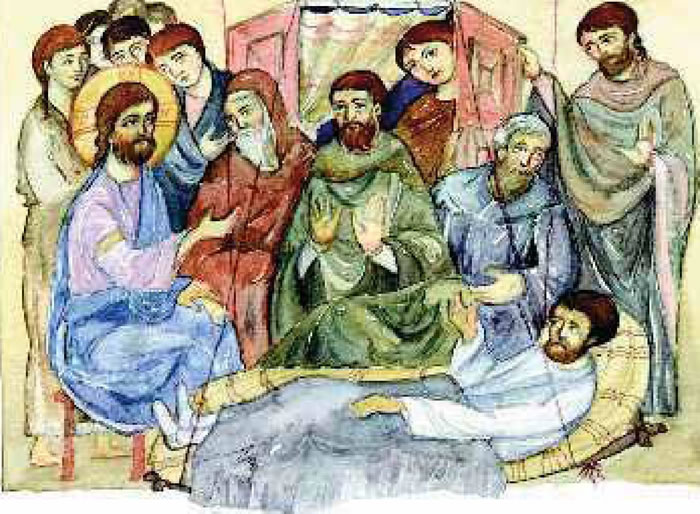 